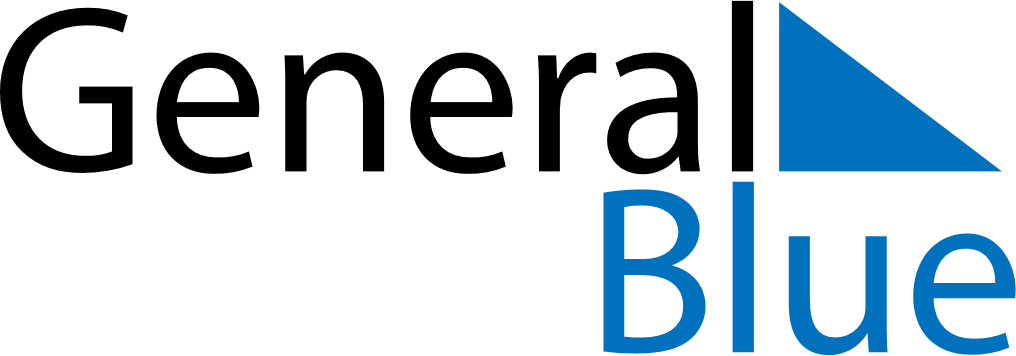 January 2026January 2026January 2026CroatiaCroatiaMondayTuesdayWednesdayThursdayFridaySaturdaySunday1234New Year’s Day567891011EpiphanyOrthodox Christmas1213141516171819202122232425262728293031